KONKURS NA EXLIBRIS BIBLIOTEKI SZKOLNEJ„Kochajmy książki, które są duszą szkół.Martwe są bowiem szkoły, których nie ożywiają książki”.J.A. KamieńskiPAŹDZIERNIK – MIĘDZYNARODOWY MIESIĄC BIBLIOTEK SZKOLNYCHMasz ochotę stworzyć coś ładnego…Weź udział w konkursie na Exlibris Biblioteki SzkolnejRegulamin konkursu na Exlibris Biblioteki Szkolnej:Konkurs przeznaczony dla uczniów klas 4-8I. Celem konkursu jest stworzenie graficznego znaku biblioteki.II. Forma prac konkursowych.1. Do konkursu można zgłaszać prace wykonane dowolną techniką graficzną, kolorowe lub czarno –białe, dowolnego kształtu o wymiarach nie przekraczających 15 cm x 15 cm.2. Każda praca powinna zawierać, połączone z polem kompozycji: napis exlibris lub ex libris, nazwę instytucji w pełnym brzmieniu tj. Biblioteka – Szkoła Podstawowa im. Tadeusza Kierzkowskiego w Promnie.3. Praca powinna być naklejona na biały karton formatu A-4.4. Podpisane ekslibrisy należy składać do 15 listopada w bibliotece szkolnej.5. Praca, która zajmie I miejsce, zostanie wykorzystana jako logo biblioteki, trzy najlepsze prace zostaną nagrodzone.6. Wszystkie ekslibrisy biorące udział w konkursie, wezmą udział w wystawie pokonkursowej.III. Kryteria oceny prac konkursowych:Przy wyborze najciekawszych prac Komisja będzie się kierowała następującymi kryteriami:czytelnością znaku własnościowegoestetyką wykonaniaoryginalnościąwalorami artystycznymi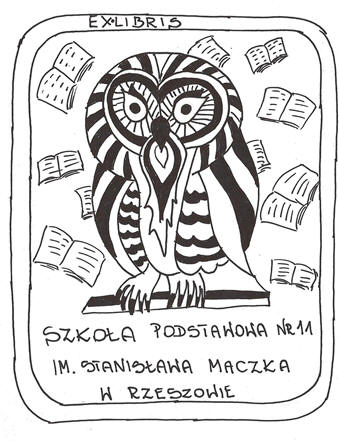 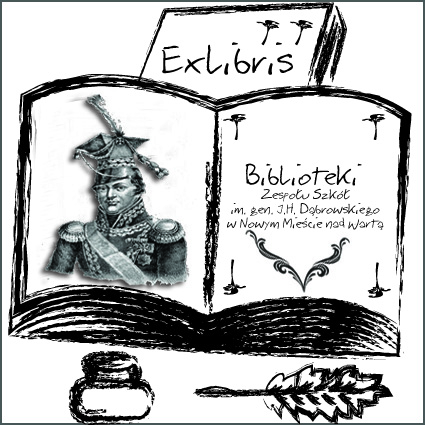 